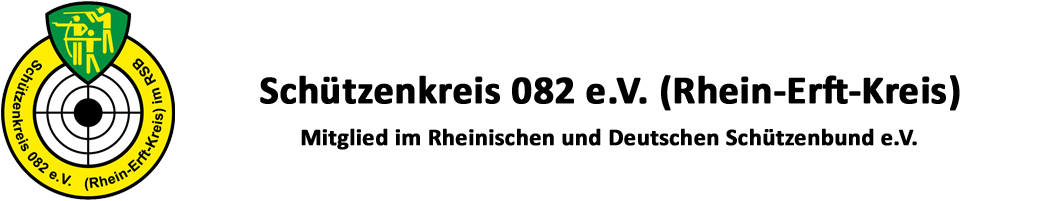 Sehr geehrte Damen und Herren!Anliegend übersende ich Ihnen die Ausschreibungsunterlagen für die Kreismeisterschaften (KM) 2024.Wie in den letzten Jahren, erfolgt die Meldung zur KM ausschließlich über die elektronische Weitermeldung mittels des VM-Reportes. Hierzu wird es eine komplett neue Version des VM-Reports geben. Die bei der Erstellung der Weitermeldung erzeugten 3 Dateien (die im Dateinamen die Vereinsnummer enthalten muss (z.B. 8222_.cscom, 8222--Weitermeldungsliste.pdf 8222--Ergebnisheft.pdf) sind mir per E-Mail (E-Mail-Adresse: kreissportleiter082@web.de) zukommen zu lassen – es gibt keinen Automatismus der elektronischen Weitermeldung. Ausgenommen hiervon ist die Meldung für die KM in der Disziplin Flinte – Trap, die ausnahmsweise formlos per E-Mail erfolgen kann.Die Vereine erhalten in diesem Zusammenhang nach dem 01.10.2023 noch eine entsprechende VM-Report-Datei (km2024.vm2) mit ihren jeweiligen aktuellen Mitgliederdaten. Ich möchte daher darum bitten, dass mir die Meldung erst danach zuzuschicken ist. Sofern es technische oder sonstige Probleme mit dem VM-Report gibt, bitte rechtzeitig mit mir telefonischen Kontakt aufnehmen. In diesem Zusammenhang wird noch auf folgendes hingewiesen:	die Einzelergebnisse sind gemäß der Anlage 1 (Spalte Vereinsmeisterschaften) zu melden	die Erklärung nach Regel 0.7.1.1 SpO oder Regel 9.1.1 SpO (Wechsel der Wettkampfklasse) müssen bis zum 30.09.2023 in der RSB-Geschäftsstelle schriftlich vorliegen. Es gilt das Datum des Poststempels. Der Wechsel der Wettkampfklasse (Klassenerklärung) gilt, entgegen der Regel der SpO, landesverbandsintern bis auf Widerruf des Antragstellers!	Grundsätzlich sind alle Vereinsmitglieder startberechtigt, die dem RSB als Mitglied bis zum 30.09.2023 gemeldet worden sind.	Startberechtigt für die Wettbewerbe Bogen im Freien sind außerdem absolute Neumitglieder im RSB, deren Vereinseintritt und die Meldung an die RSB-Geschäftsstelle in dem Zeitraum vom 01.10.2023 – 31.03.2024 fällt und die erstmalig einen Antrag auf Startberechtigung in diesem Zeitraum beantragt wird. Diese Wettbewerbe müssen gesondert auf dem Antrag auf Startberechtigung angekreuzt bzw. markiert werden, ansonsten erfolgt eine Bearbeitung dieses Antrags erst für das folgende Sportjahr 2024.Es gibt wieder eine zusätzliche Ausschreibung für den Jugendbereich. Ich darf darum bitten, dass die mit meiner E-Mail angeschriebenen Vereinsvertreter, diese umgehend an die Jugendleiter ihres Vereins weitergeben. Für den KK-Bereich ist zu beachten, dass für Jugendliche (14 bis 18 Jahre) die Einverständniserklärung der Eltern nun bis zum 18. Lebensjahr reichen muss.Die Einzugsermächtigung (sofern noch nicht erfolgt) ist bis zum letzten Meldetermin vorzulegen.Später eingehende Meldungen können aus organisatorischen Gründen nicht mehr berücksichtigt werden. Die Startgelder sind ebenfalls bis zum 27.Oktober 2023 auf das Konto des Schützenkreises 082 e.V. zu überweisen, falls keine Einzugsermächtigung erteilt wurde. Bei Nichteinhaltung dieses Termins erlischt die Startberechtigung für den gesamten Verein! Wir bitten um Ihr Verständnis.Teilen Sie bei der Meldung zur KM die von Ihrem Verein gestellten Helfer mit, und zwar mit Namen, jeweiligem Wettkampftermin und Art der Helfertätigkeit. Jeder Verein ist zur Stellung von Helfern verpflichtet und kann, falls – trotz dieser Aufforderung – kein Helfer gestellt wird, disqualifiziert werden (Regel 0.6.1 SpO). Nach Regel 0.9.4 SpO dürfen die Mitarbeiter der KM diejenige Meisterschaft vorschießen, bei denen sie offiziell eingesetzt werden. Dies ist durch den Schützen oder seinem Verein rechtzeitig schriftlich beim mir zu beantragen.Sollten Sie noch Fragen bezüglich der Kreismeisterschaften haben, darf ich um telefonische Kontaktaufnahme  bitten.Änderungen bzw. Ergänzungen der Ausschreibung bleiben ausschließlich dem Veranstalter vorbehalten!Auf die weiteren Ausschreibungen der Bezirksmeisterschaften (BM) 2024, sowie der Landesverbandsmeisterschaften (LMV) 2024 wird ausdrücklich hingewiesen.Der Kreisvorstand wünscht Ihnen für die bevorstehenden Kreismeisterschaften viel Erfolg.Mit sportlichen GrüßenNorbert ZimmermannSportleiter Schützenkreis 082 e.V.	Schützenkreis 082 e.V.  Grippekovener Straße 31  50354 Hürth-GleuelAnalle Vereinedes Schützenkreises 082 e.V.Kreismeisterschaften 2024S p o r t l e i t e rNorbert ZimmermannMühlenstraße 18 a50354 Hürthprivat:	(02233)	94 38 32	Handy:	(0157)	53595181	privat:	(02233)	94 38 34	kreissportleiter082@web.deHürth, 13.08.2023Meldetermine:Flinte – Trap:	19.August 2023alle übrigen Wettwerbe:	27.Oktober 2023